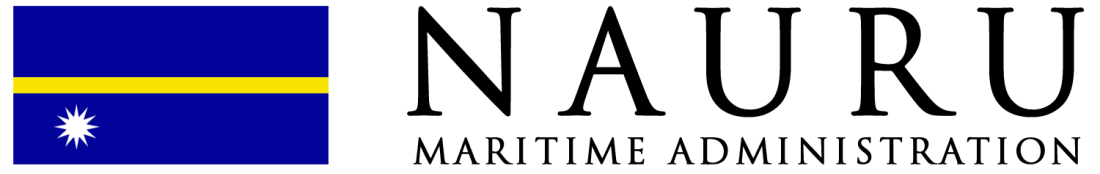 Unit C, 20/F, Eton Building, 288 Des Voeux Road Central, Sheung Wan, Hong Kong.
Website: www.naurumaritime.com  Email: flag@naurumaritime.comTel: 852-36223737 Fax: 852-36223210Application for Registration of Vessel/Ownership Declaration/Appointment of Manager(FORM NMA-1_REG.2018.Rev.0)